		2012年7月10日，日内瓦尊敬的先生/女士：国际电联秘书长通过第65号通函 和2011年12月16日的DM-11/1028和DM-11/1029号信函宣布，应阿拉伯联合酋长国政府的盛情邀请，并根据第77号决议（2010年，瓜达拉哈拉，修订版）和理事会第1335号决议，2012年世界电信标准化全会（WTSA-12）将于2012年11月20至29日在阿拉伯联合酋长国迪拜举行，此前将于2012年11月19日举办“全球标准专题研讨会”。我高兴地邀请您出席将与国际电联世界电信标准化全会（WTSA-12）在同一会址，即阿联酋迪拜世界贸易中心举行的全球标准专题研讨会（GSS）。根据国际电联理事会2007年会议的决定，GSS的宗旨是提供一个向成员和非成员开放的高级别讨论和协调论坛。这次研讨活动将特别研究全球在标准化方面面临的挑战，如标准创新、电子卫生、智能网络、智能交通系统和应对灾害的网络弹性。会上的发言人将包括部长、监管机构、首席执行官和首席技术官。GSS将由Etisalat首席执行官Nasser Bin Abood先生主持。议程草案将公布至以下GSS网站：http://www.itu.int/en/ITU-T/wtsa-12/gss/。GSS与会者的注册将完全在线进行。如您已参加GSS，请在GSS网站（http://www.itu.int/en/ITU-T/wtsa-12/gss）注册。如您打算参加WTSA-12和GSS，则可以在同一表格中获得GSS和WTSA-12的注册（http://www.itu.int/en/ITU-T/wtsa-12）。WTSA-12网站还拥有关于此次研讨会的实用信息，包括有关护照、签证申请和旅馆的详细介绍。我期待在迪拜欢迎诸位光临。顺致敬意!电信标准化局主任马尔科姆·琼森电信标准化局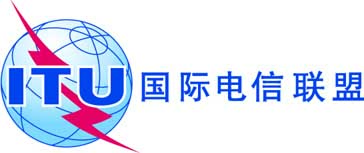 文号：联系人：电话：传真：电子邮件：电信标准化局第299号通函Bilel Jamoussi+41 22 730 6311+41 22 730 5853tsbsgd@itu.int	致:-	国际电联成员国主管部门-	ITU-T部门成员-	ITU-T部门准成员-	ITU-T学术成员-	区域性电信组织-	运营卫星系统的政府间组织-	联合国-	联合国各专门机构和国际原子
能机构抄送：-	ITU-T各研究组正副主席-	电信发展局主任-	无线电通信局主任事由：全球标准专题研讨会（GSS-12）2012年11月19日，阿拉伯联合酋长国迪拜